PAUTA DA 29ª (VIGÉSIMA NONA) SESSÃO ORDINÁRIA DA VIGÉSIMA SEXTA SESSÃO LEGISLATIVA DA SÉTIMA LEGISLATURA DA CÂMARA DE VEREADORES DO MUNICÍPIO DE CHUPINGUAIA-RO. 12 DE DEZEMBRO DE 2022.                                 EXPEDIENTE RECEBIDO:          I-Leitura da Ata da 28ª Sessão Ordinária realizada dia 05 de Dezembro de 2022.        II- Indicações nº: 157,158,159,160/2022.               PALAVRA LIVRE DOS ORADORES INSCRITOS (7 min). 2ª PARTE                                       ORDEM DO DIAEXPLICACÕES PESSOAIS DOS VEREADORES INSCRITOS (5min).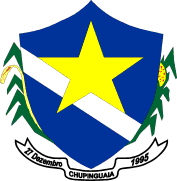                                ESTADO DE RONDÔNIA                              PODER LEGISLATIVO               CÂMARA MUNICIPAL DE CHUPINGUAIA         29ª    SESSÃOORDINÁRIAESTADO DE RONDÔNIAPODER LEGISLATIVOCÂMARA DE VEREADORES DO MUNICÍPIO DE CHUPINGUAIA                   PAUTA DA IMPRENSA    12/12//2022   INDICAÇÃO                           ASSUNTO     AUTORIA         157/2022Solicito ao Executivo e ao órgão competente ,para que dentro das possibilidades seja providenciado a iluminação noturna do Cemitério Municipal.Ver: Maria          15282022Solicito ao Executivo  para que estude a possibilidade de viabilizar a contratação de mais um coveiro para o Cemitério Municipal.Ver: Maria          159/2022Solicito ao Executivo para que estude  a possibilidade  de um acréscimo  no salário ds dentistas.Ver:  Eder          160/2022Solicito juntamente a secretaria de Obras para que dentro das possibilidades seja feito reparos na ponte sobre o rio do ouro no distrito de boa esperança.Ver: Eder 